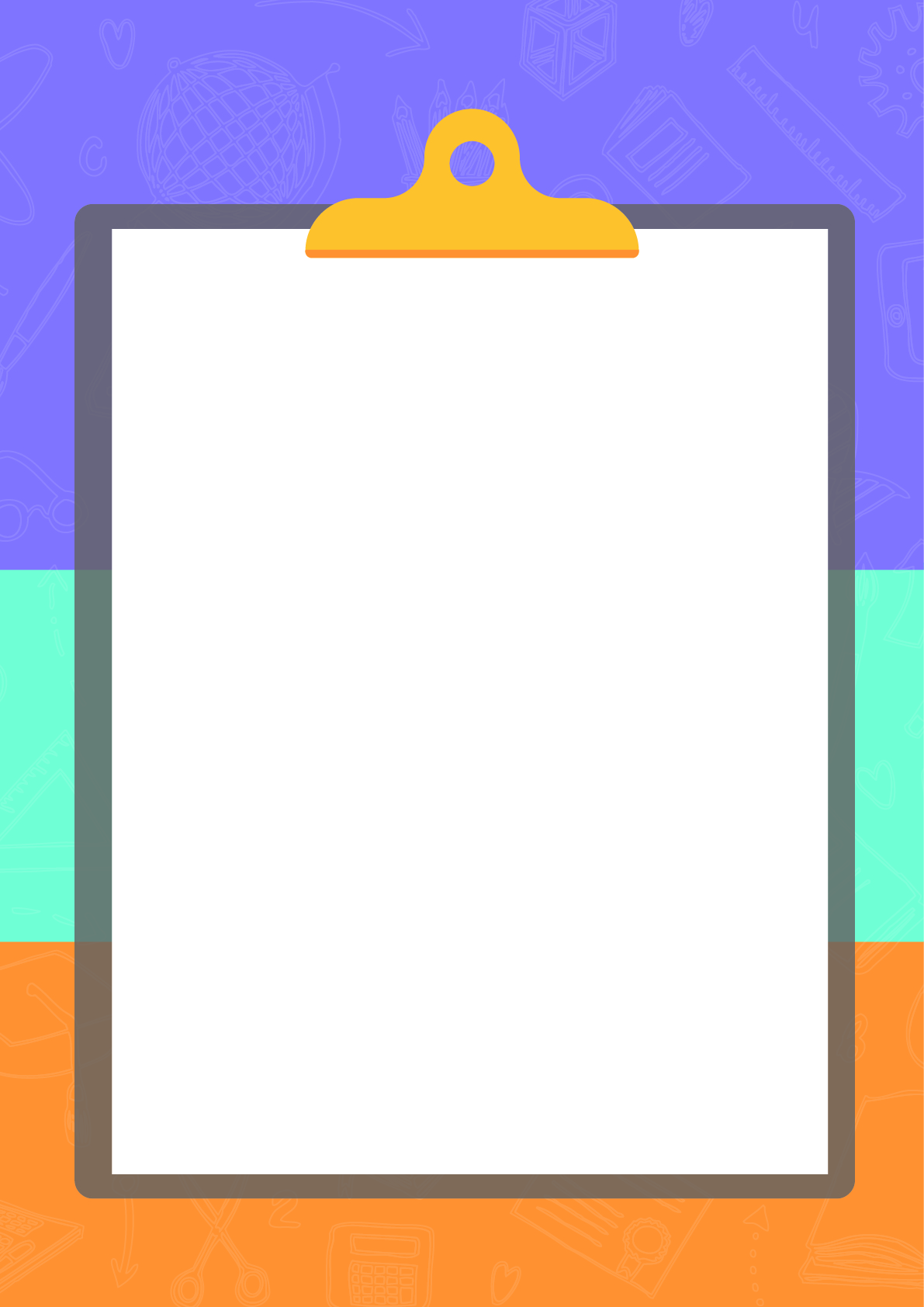 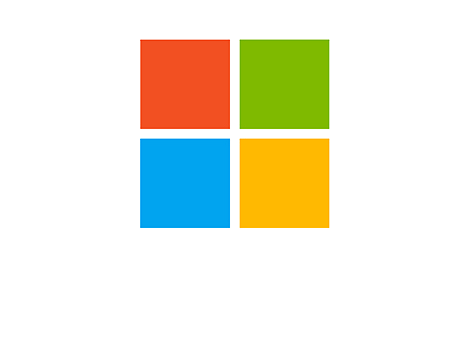 Activity:Timing for each activity:Allocate students into teams of 4 to play amongst themselves or to follow along on a whole-class gameIntroduce importance of online civility Play the TUBD gameRecap of the 4 digital civility tipsPlay again with parents and peers5 minutes5 minutes15 minutes5 minutesHomeworkAge range of participants: 6-8 years oldTiming: 30 minutesPreparation:Download and print Microsoft’s TUBD game board on A2 sheets – one game covers a team of 4 students or onscreen version for whole-class playPrint the ‘How to Play’ instructions and the question cards on A3 sheetsCut out the question cards provided – one set per team, or one deck for the teacher if played as a groupCut out and assemble the dice as per the instructions provided, if no dice are availablePrint extra copies for students to play at home with parents/family/friendsResources:Scissors GlueCounters or post-it notes (enough for each player) Laser pointer (if playing an onscreen group game)Creating teamsAsk students to get into groups of four. Encourage them to form teams with people other than their friends or usual groups. Introducing internet safety:Ask the group to think of examples of interactions they have had, seen or heard online where someone has been mean or hurtful to someone else e.g. name-calling  Record examples in your preferred method e.g. on a whiteboard, a large sheet of paper or ask learners to write on a post-it note and stick in a designated area of the room.Questions to discuss:Who do the students interact with when they are online? Friends? Classmates? Other students? Adults?Do people behave the same way online as they do in person?What have the students done when they see someone being unkind online?Explain that while the internet can be wonderful for keeping in touch with friends and family, sometimes, like the real world, the online world can be unsafe and people can behave in ways that are unkind. Discuss the importance of engaging in better behaviors as each person has an important role to play in making the internet an even better place.  Playing the TUBD game:Pick a counter and start from square 1. Roll the dice. Move the counter the number of squares as appears on the top face of the dice.If playing as a group, use a single counter and ask teams in the classroom to take turns in rolling the dice and answering questions. If using an onscreen version, use a laser pointer to mark progress along the board.If the counter lands on a square with a Thumb or a Bug the player or team (if playing as a group) will be asked a question by another member of the team or the teacher.Encourage discussions among the class/teams to come to what they think is the right answer to each question.If the counter lands on a square with a Thumb and the player/team gets the question correct, they will move up the board to the end of the thumb. If they get the question wrong, they will stay where they are.If the counter lands on a square with a Bug and the player/team gets the question correct, they will stay where they are. But if they get the question wrong, they will slide down to the square with the Bug’s tail on. The winner is the first to get to square 25!